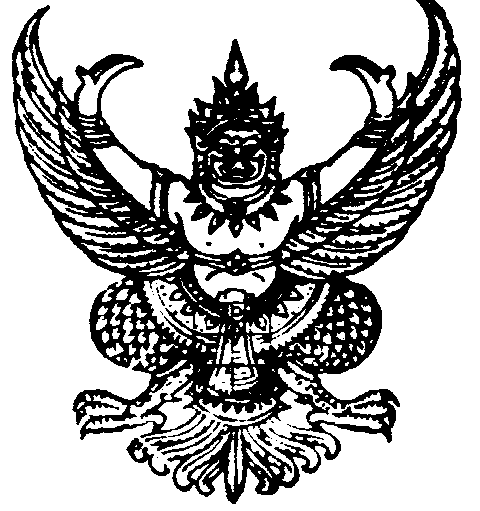 ประกาศจังหวัดพังงาเรื่อง  ประกวดราคาจ้างก่อสร้างปรับปรุงบ้านพักข้าราชการ สำนักงานเกษตรอำเภอกะปง ตำบลท่านา อำเภอกะปง จังหวัดพังงา ด้วยวิธีประกวดราคาอิเล็กทรอนิกส์ (e-bidding)--------------------------------------	สำนักงานเกษตรอำเภอกะปง  มีความประสงค์จะประกวดราคาจ้างปรับปรุงบ้านพักข้าราชการ สำนักงานเกษตรอำเภอกะปง ตำบลท่านา อำเภอกะปง จังหวัดพังงา ด้วยวิธีประกวดราคาอิเล็กทรอนิกส์                     (e-bidding) ราคากลางของงานก่อสร้าง ในการประกวดราคาครั้งนี้เป็นเงินทั้งสิ้น 534,300 บาท (ห้าแสนสามหมื่นสี่พันสามร้อยบาทถ้วน)	ผู้ยื่นข้อเสนอจะต้องมีคุณสมบัติ  ดังต่อไปนี้		1.	มีความสามารถตามกฎหมาย		2.	ไม่เป็นบุคคลล้มละลาย		3.	ไม่อยู่ระหว่างเลิกกิจการ		4.	ไม่เป็นบุคคลซึ่งอยู่ระหว่างถูกระงับการยื่นข้อเสนอหรือทำสัญญากับหน่วยงานของรัฐไว้ชั่วคราวเนื่องจากเป็นผู้ที่ไม่ผ่านเกณฑ์การประเมินผลการปฏิบัติงานของผู้ประกอบการตามระเบียบที่รัฐมนตรีว่าการกระทรวงการคลังกำหนดตามที่ประกาศเผยแพร่ในระบบเครือข่ายสารสนเทศของกรมบัญชีกลาง	5.	ไม่เป็นบุคคลซึ่งถูกระบุชื่อไว้ในบัญชีรายชื่อผู้ทิ้งงานและได้แจ้งเวียนชื่อให้เป็นผู้ทิ้งงานของหน่วยงานของรัฐในระบบเครือข่ายสารสนเทศของกรมบัญชีกลาง ซึ่งรวมถึงนิติบุคคลที่ผู้ทิ้งงานเป็นหุ้นส่วนผู้จัดการ กรรมการผู้จัดการ ผู้บริหาร ผู้มีอำนาจในการดำเนินงานในกิจการของนิติบุคคลนั้นด้วย	6.	มีคุณสมบัติและไม่มีลักษณะต้องห้ามตามที่คณะกรรมการนโยบายการจัดซื้อจัดจ้างและ
การบริหารพัสดุภาครัฐกำหนดในราชกิจจานุเบกษา		7. เป็นบุคคลธรรมดาหรือนิติบุคคลผู้มีอาชีพรับจ้างงานที่ประกวดราคาอิเล็กทรอนิกส์ดังกล่าว		8. ไม่เป็นผู้มีผลประโยชน์ร่วมกันกับผู้ยื่นข้อเสนอรายอื่นที่เข้ายื่นข้อเสนอให้แก่ สำนักงานเกษตรอำเภอกะปง จังหวัดพังงงา ณ วันประกาศประกวดราคาอิเล็กทรอนิกส์ หรือไม่เป็นผู้กระทำการอันเป็นการขัดขวางการแข่งขันอย่างเป็นธรรม ในการประกวดราคาอิเล็กทรอนิกส์ครั้งนี้		9. ไม่เป็นผู้ได้รับเอกสิทธิ์หรือความคุ้มกัน ซึ่งอาจปฏิเสธไม่ยอมขึ้นศาลไทย เว้นแต่รัฐบาล
ของผู้ยื่นข้อเสนอได้มีคำสั่งให้สละเอกสิทธิ์และความคุ้มกันเช่นว่านั้น  	10. ผู้ยื่นข้อเสนอต้องมีผลงานก่อสร้างประเภทเดียวกันกับงานที่ประกวดราคาจ้างก่อสร้างในวงเงิน      ไม่น้อยกว่า 267,150.00 บาท (สองแสนหกหมื่นเจ็ดพันหนึ่งร้อยห้าสิบบาทถ้วน) และเป็นผลงานที่เป็นคู่สัญญาโดยตรงกับหน่วยงานของรัฐ หรือหน่วยงานเอกชน ที่สำนักงานเกษตรอำเภอกะปง จังหวัดพังงา เชื่อถือ11.	ผู้ยื่นข้อเสนอ...-2-	11.	ผู้ยื่นข้อเสนอที่เสนอราคาในรูปแบบของ “กิจการร่วมค้า” ต้องมีคุณสมบัติ ดังนี้งานก่อสร้างที่ไม่ได้ขึ้นทะเบียนไว้กับกรมบัญชีกลางตามสาขางานก่อสร้างที่คณะกรรมการราคากลางและขึ้นทะเบียนผู้ประกอบการกำหนด                  	  กรณีที่ข้อตกลงฯ กำหนดให้ผู้เข้าร่วมค้ารายใดรายหนึ่งเป็นผู้เข้าร่วมค้าหลัก กิจการร่วมค้านั้นต้องใช้ผลงานของผู้เข้าร่วมค้าหลักรายเดียวเป็นผลงานของกิจการร่วมค้าที่ยื่นข้อเสนอ	  สำหรับข้อตกลงฯ ที่ไม่ได้กำหนดให้ผู้เข้าร่วมค้ารายใดเป็นผู้เข้าร่วมค้าหลัก ผู้เข้าร่วมค้าทุกรายจะต้องมีคุณสมบัติครบถ้วนตามเงื่อนไขที่กำหนดไว้ในเอกสารเชิญชวน หรือหนังสือเชิญชวนงานก่อสร้างที่ขึ้นทะเบียนไว้กับกรมบัญชีกลางตามสาขางานก่อสร้างที่คณะกรรมการราคากลางและขึ้นทะเบียนผู้ประกอบการกำหนด                  	  สำหรับข้อตกลงฯ ที่ไม่ได้กำหนดให้ผู้เข้าร่วมค้ารายใดรายหนึ่งเป็นผู้เข้าร่วมค้าหลัก ผู้เข้าร่วมค้าหลักจะต้องมีคุณสมบัติครบถ้วนตามเงื่อนไขที่กำหนดไว้ในเอกสารเชิญชวน หรือหนังสือเชิญชวน                  	  การยื่นข้อเสนอของกิจการร่วมค้า                            1. กรณีที่ข้อตกลงฯ กำหนดให้มีการมอบหมายผู้เข้าร่วมค้ารายใดรายหนึ่งเป็นผู้ยื่นข้อเสนอในนามกิจการร่วมค้า การยื่นข้อเสนอดังกล่าวไม่ต้องมีหนังสือมอบอำนาจ                               สำหรับข้อตกลงฯ ที่ไม่ได้กำหนดให้ผู้เข้าร่วมค้ารายใดเป็นผู้ยื่นข้อเสนอผู้เข้าร่วมค้าทุกรายจะต้องลงลายมือชื่อในหนังสือมอบอำนาจให้ผู้เข้าร่วมค้ารายใดรายหนึ่งเป็นผู้ยื่นข้อเสนอในนามกิจการร่วมค้า	  2. การยื่นข้อเสนอด้วยวิธีประกวดราคาอิเล็กทรอนิกส์ (e-bidding)                               ให้ผู้เข้าร่วมค้าที่ได้รับมอบหมายหรือมอบอำนาจตามข้อ 1 ดำเนินการดาวน์โหลดเอกสารประกวดราคาอิเล็กทรอนิกส์กรณีที่ไม่มีการจำหน่ายเอกสารซื้อหรือจ้าง จึงจะมีสิทธิในการเข้ายื่นข้อเสนอในนามกิจการร่วมค้าได้	12. ผู้ยื่นข้อเสนอต้องลงทะเบียนในระบบจัดซื้อจัดจ้างภาครัฐด้วยอิเล็กทรอนิกส์ (Electronic Government Procurement : e - GP) ของกรมบัญชีกลาง                 13. นิติบุคคลที่จะเข้าเป็นคู่สัญญาต้องไม่อยู่ในฐานะเป็นผู้ไม่แสดงบัญชีรายรับรายจ่าย หรือแสดงบัญชีรายรับรายจ่ายไม่ถูกต้องครบถ้วนในสาระสำคัญ                14. หากผู้เสนอราคาเป็นผู้ประกอบการวิสาหกิจขนาดกลางและขนาดย่อม (SMEs) จะต้องยื่นสำเนาใบขึ้นทะเบียนผู้ประกอบการวิสาหกิจขนาดกลางและขนาดย่อม (SMEs) กรณีผู้ยื่นข้อเสนอที่เป็นผู้ประกอบการ SMEs ไม่ยื่นสำเนาใบขึ้นทะเบียนผู้ประกอบการวิสาหกิจขนาดกลางและขนาดย่อม (SMEs) จะไม่ได้รับสิทธิการได้แต้มต่อในการเสนอราคาดังกล่าว	  ผู้ยื่นข้อเสนอต้องยื่นข้อเสนอและเสนอราคาทางระบบจัดซื้อจัดจ้างภาครัฐด้วยอิเล็กทรอนิกส์ 
ในวันที่............มกราคม 2566 ระหว่างเวลา 08.30 น.  ถึง 16.30 น.		ผู้สนใจสามารถขอรับเอกสารประกวดราคาอิเล็กทรอนิกส์ โดยดาวน์โหลดเอกสารผ่านทางระบบจัดซื้อจัดจ้างภาครัฐด้วยอิเล็กทรอนิกส์ได้ตั้งแต่วันที่ประกาศจนถึงก่อนวันเสนอราคา/ผู้สนใจ...-3-	ผู้สนใจสามารถดูรายละเอียดได้ที่เว็บไซต์ http://kapong.phangnga.doae.go.th/ หรือ www.gprocurement.go.th หรือสอบถามทางโทรศัพท์หมายเลข 076-499107 ในวันและเวลาราชการ					ประกาศ ณ วันที่          ธันวาคม  พ.ศ. 2565(นายธรรมเนียม  บำรุง)นายอำเภอกะปง  รักษาราชการแทนผู้ว่าราชการจังหวัดพังงาหมายเหตุ  ผู้ประกอบการสามารถจัดเตรียมเอกสารประกอบการเสนอราคา (เอกสารส่วนที่ 1 และเอกสารส่วนที่ 2)                   ในระบบ e-GP ได้ตั้งแต่วันที่ขอรับเอกสารจนถึงวันเสนอราคา   	แบบเอกสารประกวดราคาจ้างก่อสร้างด้วยวิธีประกวดราคาอิเล็กทรอนิกส์ (e – bidding) เลขที่  …………………..การจ้างก่อสร้าง…………………(ระบุชื่องานที่จ้างก่อสร้าง)………………ตามประกาศ  …………….................................................……………..1ลงวันที่  ………………………………………….-----------------------------------------	......................................1 ซึ่งต่อไปนี้เรียกว่า ………...................1ก มีความประสงค์จะประกวดราคาจ้างก่อสร้าง............................................. ณ ………………………………………… ด้วยวิธีประกวดราคาอิเล็กทรอนิกส์ 
โดยมีข้อแนะนำและข้อกำหนดดังต่อไปนี้	1.	เอกสารแนบท้ายเอกสารประกวดราคาอิเล็กทรอนิกส์	1.1	แบบรูปและรายการละเอียด	1.2	แบบใบเสนอราคาที่กำหนดไว้ในระบบจัดซื้อจัดจ้างภาครัฐด้วยอิเล็กทรอนิกส์	1.3	แบบสัญญาจ้างก่อสร้าง	1.4	แบบหนังสือค้ำประกัน			(1)	หลักประกันการเสนอราคา 			(2)	หลักประกันสัญญา			(3)	หลักประกันการรับเงินค่าจ้างล่วงหน้า2			(4)	หลักประกันผลงาน2  	1.5	สูตรการปรับราคา2	1.6	บทนิยาม			(1)	ผู้มีผลประโยชน์ร่วมกัน			(2)	การขัดขวางการแข่งขันอย่างเป็นธรรม	1.7	แบบบัญชีเอกสารที่กำหนดไว้ในระบบจัดซื้อจัดจ้างภาครัฐด้วยอิเล็กทรอนิกส์			(1)	บัญชีเอกสารส่วนที่ 1			(2)	บัญชีเอกสารส่วนที่ 2	1.8	รายละเอียดการคำนวณราคากลางงานก่อสร้างตาม BOQ (Bill of Quantities) 	1.9 	ตารางแผนการใช้พัสดุที่ผลิตภายในประเทศและแผนการใช้เหล็กที่ผลิตภายในประเทศ (ตามหนังสือด่วนที่สุด ที่ กค (กวจ) 0405.2/ว 78 ลงวันที่ 31 มกราคม 2565 - กรณีระยะเวลาส่งมอบไม่เกิน 60 วัน ไม่ต้องระบุข้อนี้ อนึ่ง กรณีที่งานก่อสร้างนั้นไม่มีการใช้เหล็กเป็นส่วนประกอบ จะไม่กำหนดให้ยื่นแผนการใช้เหล็กที่ผลิตภายในประเทศก็ได้)	1.10	แบบตรวจสอบข้อมูลผู้ประกอบการที่จะเข้าร่วมการเสนอราคาในโครงการที่มีวงเงินจัดซื้อจัดจ้างตั้งแต่ 500 ล้านบาทขึ้นไป11	1.11	แบบข้อตกลงคุณธรรม (Integrity Pact) ความร่วมมือป้องกันและต่อต้านการทุจริตในการจัดซื้อจัดจ้าง (สำหรับส่วนราชการ/รัฐวิสาหกิจ/องค์การมหาชน/หน่วยงานของรัฐและภาคเอกชน) 11	1.12	..................ฯลฯ...................	2.	คุณสมบัติของผู้ยื่นข้อเสนอ 	2.1	มีความสามารถตามกฎหมาย		2.2	ไม่เป็นบุคคลล้มละลาย		2.3	ไม่อยู่ระหว่างเลิกกิจการ		2.4	ไม่เป็นบุคคลซึ่งอยู่ระหว่างถูกระงับการยื่นข้อเสนอหรือทำสัญญากับหน่วยงานของรัฐ
ไว้ชั่วคราว เนื่องจากเป็นผู้ที่ไม่ผ่านเกณฑ์การประเมินผลการปฏิบัติงานของผู้ประกอบการตามระเบียบ
ที่รัฐมนตรีว่าการกระทรวงการคลังกำหนดตามที่ประกาศเผยแพร่ในระบบเครือข่ายสารสนเทศของกรมบัญชีกลาง		2.5	ไม่เป็นบุคคลซึ่งถูกระบุชื่อไว้ในบัญชีรายชื่อผู้ทิ้งงานและได้แจ้งเวียนชื่อให้เป็นผู้ทิ้งงานของหน่วยงานของรัฐในระบบเครือข่ายสารสนเทศของกรมบัญชีกลาง ซึ่งรวมถึงนิติบุคคลที่ผู้ทิ้งงานเป็นหุ้นส่วนผู้จัดการ กรรมการผู้จัดการ ผู้บริหาร ผู้มีอำนาจในการดำเนินงานในกิจการของนิติบุคคลนั้นด้วย		2.6	มีคุณสมบัติและไม่มีลักษณะต้องห้ามตามที่คณะกรรมการนโยบายการจัดซื้อจัดจ้างและการบริหารพัสดุภาครัฐกำหนดในราชกิจจานุเบกษา		2.7	เป็นบุคคลธรรมดาหรือนิติบุคคลผู้มีอาชีพรับจ้างงานที่ประกวดราคาอิเล็กทรอนิกส์ดังกล่าว3 	2.8		ไม่เป็นผู้มีผลประโยชน์ร่วมกันกับผู้ยื่นข้อเสนอรายอื่นที่เข้ายื่นข้อเสนอให้แก่ ..................1ก ณ วันประกาศประกวดราคาอิเล็กทรอนิกส์ หรือไม่เป็นผู้กระทำการอันเป็นการขัดขวางการแข่งขันอย่างเป็นธรรม ในการประกวดราคาอิเล็กทรอนิกส์ครั้งนี้	2.9		ไม่เป็นผู้ได้รับเอกสิทธิ์หรือความคุ้มกัน ซึ่งอาจปฏิเสธไม่ยอมขึ้นศาลไทย เว้นแต่รัฐบาล
ของผู้ยื่นข้อเสนอได้มีคำสั่งให้สละเอกสิทธิ์และความคุ้มกันเช่นว่านั้น 	2.10 เป็นผู้ประกอบการที่ขึ้นทะเบียนงานก่อสร้างสาขา........ ไม่น้อยกว่าชั้น.... ประเภท.... ไว้กับกรมบัญชีกลาง (กรณีคณะกรรมการราคากลางได้ประกาศกำหนดให้งานก่อสร้างสาขานั้นต้องขึ้นทะเบียนผู้ประกอบการไว้กับกรมบัญชีกลาง)  (ตามหนังสือด่วนที่สุด ที่ กค (กวจ) 0405.2/ว 582 ลงวันที่ 8 ธันวาคม 2563)	2.11	ผู้ยื่นข้อเสนอต้องมีผลงานก่อสร้างประเภทเดียวกันกับงานที่ประกวดราคาจ้างก่อสร้างในวงเงินไม่น้อยกว่า.................บาท (........................................) และเป็นผลงานที่เป็นคู่สัญญาโดยตรงกับหน่วยงานของรัฐ หรือหน่วยงานเอกชนที่ ......................1ก เชื่อถือ2	2.12	ผู้ยื่นข้อเสนอที่เสนอราคาในรูปแบบของ “กิจการร่วมค้า” ต้องมีคุณสมบัติ ดังนี้			(1) กรณีงานก่อสร้างที่ไม่ได้ขึ้นทะเบียนไว้กับกรมบัญชีกลางตามสาขางานก่อสร้างที่คณะกรรมการราคากลางและขึ้นทะเบียนผู้ประกอบการกำหนด  ให้กำหนดว่า				กรณีที่ข้อตกลงฯ กำหนดให้ผู้เข้าร่วมค้ารายใดรายหนึ่งเป็นผู้เข้าร่วมค้าหลัก กิจการร่วมค้านั้นต้องใช้ผลงานของผู้เข้าร่วมค้าหลักรายเดียวเป็นผลงานของกิจการร่วมค้าที่ยื่นข้อเสนอ				สำหรับข้อตกลงฯ ที่ไม่ได้กำหนดให้ผู้เข้าร่วมค้ารายใดเป็นผู้เข้าร่วมค้าหลัก ผู้เข้าร่วมค้าทุกรายจะต้องมีคุณสมบัติครบถ้วนตามเงื่อนไขที่กำหนดไว้ในเอกสารเชิญชวน หรือหนังสือเชิญชวน			(2)	กรณีงานก่อสร้างที่ขึ้นทะเบียนไว้กับกรมบัญชีกลางตามสาขางานก่อสร้างที่คณะกรรมการราคากลางและขึ้นทะเบียนผู้ประกอบการกำหนด  ให้กำหนดว่า				กรณีที่ข้อตกลงฯ กำหนดให้ผู้เข้าร่วมค้ารายใดรายหนึ่งเป็นผู้เข้าร่วมค้าหลัก ผู้เข้าร่วมค้าหลักจะต้องเป็นผู้ประกอบการที่ขึ้นทะเบียนงานก่อสร้างสาขา... ไม่น้อยกว่าชั้น.... ประเภท.... ไว้กับกรมบัญชีกลาง ในส่วนของผู้เข้าร่วมค้าที่ไม่ใช่ผู้เข้าร่วมค้าหลักจะเป็นผู้ประกอบการที่ขึ้นทะเบียนในสาขางานก่อสร้างไว้กับกรมบัญชีกลางหรือไม่ก็ได้				สำหรับข้อตกลงฯ ที่ไม่ได้กำหนดให้ผู้เข้าร่วมค้ารายใดเป็นผู้เข้าร่วมค้าหลัก ผู้เข้าร่วมค้า
ทุกรายจะต้องมีคุณสมบัติครบถ้วนตามเงื่อนไขที่กำหนดไว้ในเอกสารเชิญชวน หรือหนังสือเชิญชวน		(ความใน 2.12 กำหนดตามหนังสือด่วนที่สุด ที่ กค (กวจ) 0405.2/ว 581 ลงวันที่ 7 ธันวาคม 2563)	2.13 ผู้ยื่นข้อเสนอต้องลงทะเบียนในระบบจัดซื้อจัดจ้างภาครัฐด้วยอิเล็กทรอนิกส์ (Electronic Government Procurement : e - GP) ของกรมบัญชีกลาง	2.14 ผู้ยื่นข้อเสนอจะต้องมีนโยบายและแนวทางป้องกันการทุจริตในการจัดซื้อจัดจ้าง 15	2.15 ผู้ยื่นข้อเสนอจะต้องลงนามในข้อตกลงคุณธรรม 15		2.16 ........................... (คุณสมบัติอื่น)2..............................	3. หลักฐานการยื่นข้อเสนอ	ผู้ยื่นข้อเสนอจะต้องเสนอเอกสารหลักฐานยื่นมาพร้อมกับการเสนอราคาทางระบบจัดซื้อ
จัดจ้างภาครัฐด้วยอิเล็กทรอนิกส์ โดยแยกเป็น 2 ส่วน คือ	3.1	ส่วนที่ 1 อย่างน้อยต้องมีเอกสารดังต่อไปนี้		(1)	ในกรณีผู้ยื่นข้อเสนอเป็นนิติบุคคล		(ก)	ห้างหุ้นส่วนสามัญหรือห้างหุ้นส่วนจำกัด ให้ยื่นสำเนาหนังสือรับรองการจดทะเบียน
นิติบุคคล บัญชีรายชื่อหุ้นส่วนผู้จัดการ ผู้มีอำนาจควบคุม (ถ้ามี) พร้อมทั้งรับรองสำเนาถูกต้อง		(ข)	บริษัทจำกัดหรือบริษัทมหาชนจำกัด ให้ยื่นสำเนาหนังสือรับรองการจดทะเบียน
นิติบุคคล หนังสือบริคณห์สนธิ บัญชีรายชื่อกรรมการผู้จัดการ ผู้มีอำนาจควบคุม (ถ้ามี) และบัญชีผู้ถือหุ้น
รายใหญ่ (ถ้ามี) พร้อมทั้งรับรองสำเนาถูกต้อง		(2)	ในกรณีผู้ยื่นข้อเสนอเป็นบุคคลธรรมดาหรือคณะบุคคลที่มิใช่นิติบุคคล ให้ยื่นสำเนาบัตรประจำตัวประชาชนของผู้นั้น สำเนาข้อตกลงที่แสดงถึงการเข้าเป็นหุ้นส่วน (ถ้ามี) สำเนาบัตรประจำตัวประชาชนของผู้เป็นหุ้นส่วน หรือสำเนาหนังสือเดินทางของผู้เป็นหุ้นส่วนที่มิได้ถือสัญชาติไทย พร้อมทั้งรับรองสำเนาถูกต้อง		(3)	ในกรณีผู้ยื่นข้อเสนอเป็นผู้ยื่นข้อเสนอร่วมกันในฐานะเป็นผู้ร่วมค้า ให้ยื่นสำเนาสัญญาของการเข้าร่วมค้า และเอกสารตามที่ระบุไว้ใน (1) หรือ (2) ของผู้ร่วมค้า แล้วแต่กรณี		(4)	.....………. (ระบุเอกสารอื่นตามที่หน่วยงานของรัฐที่ดำเนินการจัดจ้างเห็นสมควรกำหนด เช่น สำเนาใบทะเบียนพาณิชย์ สำเนาใบทะเบียนภาษีมูลค่าเพิ่ม เป็นต้น) ……………..2(5)	บัญชีเอกสารส่วนที่ 1 ทั้งหมดที่ได้ยื่นพร้อมกับการเสนอราคาทางระบบจัดซื้อจัดจ้างภาครัฐด้วยอิเล็กทรอนิกส์ ตามแบบในข้อ 1.7 (1) โดยไม่ต้องแนบในรูปแบบ PDF File (Portable Document Format) 	ทั้งนี้ เมื่อผู้ยื่นข้อเสนอดำเนินการแนบไฟล์เอกสารตามบัญชีเอกสารส่วนที่ 1 ครบถ้วน ถูกต้องแล้ว ระบบจัดซื้อจัดจ้างภาครัฐด้วยอิเล็กทรอนิกส์จะสร้างบัญชีเอกสารส่วนที่ 1 ตามแบบในข้อ 1.7 (1) ให้โดยผู้ยื่นข้อเสนอไม่ต้องแนบบัญชีเอกสารส่วนที่ 1 ดังกล่าวในรูปแบบ PDF File (Portable Document Format)	3.2	ส่วนที่ 2 อย่างน้อยต้องมีเอกสารดังต่อไปนี้(1)	ในกรณีที่ผู้ยื่นข้อเสนอมอบอำนาจให้บุคคลอื่นกระทำการแทนให้แนบหนังสือ
มอบอำนาจซึ่งติดอากรแสตมป์ตามกฎหมาย โดยมีหลักฐานแสดงตัวตนของผู้มอบอำนาจและผู้รับมอบอำนาจ ทั้งนี้หากผู้รับมอบอำนาจเป็นบุคคลธรรมดาต้องเป็นผู้ที่บรรลุนิติภาวะตามกฎหมายแล้วเท่านั้น (2)	หลักประกันการเสนอราคา ตามข้อ 5(3)	สำเนาหนังสือรับรองผลงานก่อสร้างพร้อมทั้งรับรองสำเนาถูกต้อง (ให้ใช้ในกรณีที่มีการกำหนดผลงานตามข้อ 2.11 เท่านั้น)2(4)	สำเนาหลักฐานการขึ้นทะเบียนงานก่อสร้างสาขา...................... ไว้กับกรมบัญชีกลาง พร้อมทั้งรับรองสำเนาถูกต้อง (กรณีคณะกรรมการราคากลางได้ประกาศกำหนดให้งานก่อสร้างสาขานั้นต้องขึ้นทะเบียนผู้ประกอบการไว้กับกรมบัญชีกลาง)		(5)	เอกสารเพิ่มเติม				(3.1) สำเนาใบขึ้นทะเบียนผู้ประกอบการวิสาหกิจขนาดกลางและขนาดย่อม (SMEs) (ถ้ามี) (ตามหนังสือด่วนที่สุด ที่ กค (กวจ) 0405.2/ว 78 ลงวันที่ 31 มกราคม 2565)				(3.2) ....ระบุเอกสารอื่นตามที่หน่วยงานของรัฐที่ดำเนินการจัดจ้างเห็นสมควรกำหนด...		(5)	บัญชีเอกสารส่วนที่ 2 ทั้งหมดที่ได้ยื่นพร้อมกับการเสนอราคาทางระบบจัดซื้อจัดจ้างภาครัฐด้วยอิเล็กทรอนิกส์ตามแบบในข้อ 1.7 (2) โดยไม่ต้องแนบในรูปแบบ PDF File (Portable Document Format) 		ทั้งนี้ เมื่อผู้ยื่นข้อเสนอดำเนินการแนบไฟล์เอกสารตามบัญชีเอกสารส่วนที่ 2 ครบถ้วน ถูกต้องแล้ว ระบบจัดซื้อจัดจ้างภาครัฐด้วยอิเล็กทรอนิกส์จะสร้างบัญชีเอกสารส่วนที่ 2 ตามแบบในข้อ 1.7 (2) ให้โดยผู้ยื่นข้อเสนอไม่ต้องแนบบัญชีเอกสารส่วนที่ 2 ดังกล่าวในรูปแบบ PDF File (Portable Document Format)		4.	การเสนอราคา	4.1	ผู้ยื่นข้อเสนอต้องยื่นข้อเสนอ และเสนอราคาทางระบบจัดซื้อจัดจ้างภาครัฐด้วยอิเล็กทรอนิกส์ตามที่กำหนดไว้ในเอกสารประกวดราคาอิเล็กทรอนิกส์นี้ โดยไม่มีเงื่อนไขใดๆ ทั้งสิ้น และจะต้องกรอกข้อความให้ถูกต้องครบถ้วน พร้อมทั้งหลักฐานแสดงตัวตนและทำการยืนยันตัวตนของผู้ยื่นข้อเสนอโดยไม่ต้องแนบใบเสนอราคาในรูปแบบ PDF File (Portable Document Format) 	4.2 	ให้ผู้ยื่นข้อเสนอกรอกรายละเอียดการเสนอราคาในใบเสนอราคาตามแบบเอกสารประกวดราคาจ้างก่อสร้างด้วยวิธีประกวดราคาอิเล็กทรอนิกส์ (e-biding) ข้อ 1.2 ให้ครบถ้วน โดยไม่ต้องยื่นใบแจ้งปริมาณงานและราคา และใบบัญชีรายการก่อสร้างในรูปแบบ PDF File (Portable Document Format)		ในการเสนอราคาให้เสนอราคาเป็นเงินบาทและเสนอราคาได้เพียงครั้งเดียวและราคาเดียวโดยเสนอราคารวม หรือราคาต่อหน่วย หรือราคาต่อรายการ ตามเงื่อนไขที่ระบุไว้ท้ายใบเสนอราคาให้ถูกต้อง ทั้งนี้ ราคารวมที่เสนอจะต้องตรงกันทั้งตัวเลขและตัวหนังสือ ถ้าตัวเลขและตัวหนังสือไม่ตรงกัน ให้ถือตัวหนังสือเป็นสำคัญ โดยคิดราคารวมทั้งสิ้นซึ่งรวมค่าภาษีมูลค่าเพิ่ม ภาษีอากรอื่น และค่าใช้จ่ายทั้งปวงไว้แล้ว		ราคาที่เสนอจะต้องเสนอกำหนดยืนราคาไม่น้อยกว่า...............วัน ตั้งแต่วันเสนอราคาโดยภายในกำหนดยืนราคา ผู้ยื่นข้อเสนอต้องรับผิดชอบราคาที่ตนได้เสนอไว้และจะถอนการเสนอราคามิได้	4.3 	ผู้ยื่นข้อเสนอจะต้องเสนอกำหนดเวลาดำเนินการก่อสร้างแล้วเสร็จไม่เกิน............วัน 
นับถัดจากวันลงนามในสัญญาจ้าง หรือวันที่ได้รับหนังสือแจ้งจาก………...................1ก ให้เริ่มทำงาน2	4.4 	ก่อนเสนอราคา ผู้ยื่นข้อเสนอควรตรวจดูร่างสัญญา แบบรูป และรายการละเอียด ฯลฯ ให้ถี่ถ้วนและเข้าใจเอกสารประกวดราคาจ้างอิเล็กทรอนิกส์ทั้งหมดเสียก่อนที่จะตกลงยื่นข้อเสนอตามเงื่อนไขในเอกสารประกวดราคาจ้างอิเล็กทรอนิกส์	4.5 	ผู้ยื่นข้อเสนอจะต้องยื่นข้อเสนอและเสนอราคาทางระบบจัดซื้อจัดจ้างภาครัฐด้วยอิเล็กทรอนิกส์ในวันที่…………………………….... ระหว่างเวลา………………..น. ถึง…………………น. และเวลาในการเสนอราคาให้ถือตามเวลาของระบบจัดซื้อจัดจ้างภาครัฐด้วยอิเล็กทรอนิกส์เป็นเกณฑ์				เมื่อพ้นกำหนดเวลายื่นข้อเสนอและเสนอราคาแล้ว จะไม่รับเอกสารการยื่นข้อเสนอและเสนอราคาใดๆ โดยเด็ดขาด	4.6 	ผู้ยื่นข้อเสนอต้องจัดทำเอกสารสำหรับใช้ในการเสนอราคาในรูปแบบไฟล์เอกสารประเภท PDF File (Portable Document Format) โดยผู้ยื่นข้อเสนอต้องเป็นผู้รับผิดชอบตรวจสอบความครบถ้วน ถูกต้อง และชัดเจนของเอกสาร PDF File ก่อนที่จะยืนยันการเสนอราคา แล้วจึงส่งข้อมูล (Upload) เพื่อเป็นการเสนอราคาให้แก่………...................1ก ผ่านทางระบบจัดซื้อจัดจ้างภาครัฐด้วยอิเล็กทรอนิกส์	4.7 	คณะกรรมการพิจารณาผลการประกวดราคาอิเล็กทรอนิกส์จะดำเนินการตรวจสอบคุณสมบัติของผู้ยื่นข้อเสนอแต่ละรายว่า เป็นผู้ยื่นข้อเสนอที่มีผลประโยชน์ร่วมกันกับผู้ยื่นข้อเสนอรายอื่นตามข้อ 1.6 (1) หรือไม่ หากปรากฏว่าผู้ยื่นข้อเสนอรายใดเป็นผู้ยื่นข้อเสนอที่มีผลประโยชน์ร่วมกันกับผู้ยื่นข้อเสนอ
รายอื่น คณะกรรมการฯ จะตัดรายชื่อผู้ยื่นข้อเสนอราคาที่มีผลประโยชน์ร่วมกันนั้นออกจากการเป็นผู้ยื่นข้อเสนอ 		หากปรากฏต่อคณะกรรมการพิจารณาผลการประกวดราคาอิเล็กทรอนิกส์ว่า ก่อนหรือในขณะ
ที่มีการพิจารณาข้อเสนอ มีผู้ยื่นข้อเสนอรายใดกระทำการอันเป็นการขัดขวางการแข่งขันอย่างเป็นธรรมตาม
ข้อ 1.6 (2) และคณะกรรมการฯ เชื่อว่ามีการกระทำอันเป็นการขัดขวางการแข่งขันอย่างเป็นธรรมคณะกรรมการฯ จะตัดรายชื่อผู้ยื่นข้อเสนอรายนั้นออกจากการเป็นผู้ยื่นข้อเสนอ และ…......1ก จะพิจารณาลงโทษผู้ยื่นข้อเสนอดังกล่าวเป็นผู้ทิ้งงาน เว้นแต่….....1ก จะพิจารณาเห็นว่าผู้ยื่นข้อเสนอรายนั้น มิใช่เป็นผู้ริเริ่มให้มีการกระทำดังกล่าวและได้ให้ความร่วมมือเป็นประโยชน์ต่อการพิจารณาของ………...................1ก 	4.8 	ผู้ยื่นข้อเสนอจะต้องปฏิบัติ ดังนี้			(1)	ปฏิบัติตามเงื่อนไขที่ระบุไว้ในเอกสารประกวดราคาอิเล็กทรอนิกส์			(2)	ราคาที่เสนอจะต้องเป็นราคาที่รวมภาษีมูลค่าเพิ่ม และภาษีอื่นๆ (ถ้ามี) รวมค่าใช้จ่ายทั้งปวงไว้ด้วยแล้ว			(3)	ผู้ยื่นข้อเสนอจะต้องลงทะเบียนเพื่อเข้าสู่กระบวนการเสนอราคา ตามวัน เวลา ที่กำหนด			(4)	ผู้ยื่นข้อเสนอจะถอนการเสนอราคาที่เสนอแล้วไม่ได้			(5)	ผู้ยื่นข้อเสนอต้องศึกษาและทำความเข้าใจในระบบและวิธีการเสนอราคาด้วยวิธีประกวดราคาอิเล็กทรอนิกส์ ของกรมบัญชีกลางที่แสดงไว้ในเว็บไซต์ www.gprocurement.go.th 	4.9	ผู้ยื่นข้อเสนอที่เป็นผู้ชนะการเสนอราคาต้องจัดทำแผนการใช้พัสดุที่ผลิตภายในประเทศและแผนการใช้เหล็กที่ผลิตภายในประเทศ  โดยยื่นให้หน่วยงานของรัฐภายใน 60 วัน นับถัดจากวันลงนามในสัญญา (ตามหนังสือด่วนที่สุด ที่ กค (กวจ) 0405.2/ว 78  ลงวันที่ 31 มกราคม 2565 กรณีที่มีระยะเวลาดำเนินการตามสัญญาไม่เกิน 60 วัน ไม่ต้องระบุข้อนี้)	5. 	หลักประกันการเสนอราคา (ใช้สำหรับกรณีที่มีวงเงินงบประมาณการจ้างก่อสร้างเกินกว่า 5,000,000 บาท)	ผู้ยื่นข้อเสนอต้องวางหลักประกันการเสนอราคาพร้อมกับการเสนอราคาทางระบบจัดซื้อจัดจ้างภาครัฐด้วยอิเล็กทรอนิกส์ โดยใช้หลักประกันอย่างหนึ่งอย่างใดดังต่อไปนี้ จำนวน ...........บาท (...........................)4 	5.1 เช็คหรือดราฟท์ที่ธนาคารเซ็นสั่งจ่าย ซึ่งเป็นเช็คหรือดราฟท์ลงวันที่ที่ใช้เช็คหรือดราฟท์นั้นชำระต่อเจ้าหน้าที่ในวันที่ยื่นข้อเสนอ หรือก่อนวันนั้นไม่เกิน 3 วันทำการ 	5.2 หนังสือค้ำประกันอิเล็กทรอนิกส์ของธนาคารภายในประเทศตามแบบที่คณะกรรมการนโยบายกำหนด	5.3 พันธบัตรรัฐบาลไทย	5.4 หนังสือค้ำประกันของบริษัทเงินทุนหรือบริษัทเงินทุนหลักทรัพย์ที่ได้รับอนุญาตให้ประกอบกิจการเงินทุนเพื่อการพาณิชย์และประกอบธุรกิจค้ำประกันตามประกาศของธนาคารแห่งประเทศไทย
ตามรายชื่อบริษัทเงินทุนที่ธนาคารแห่งประเทศไทยแจ้งเวียนให้ทราบ โดยอนุโลมให้ใช้ตามตัวอย่างหนังสือ
ค้ำประกันของธนาคารที่คณะกรรมการนโยบายกำหนด	กรณีที่ผู้ยื่นข้อเสนอนำเช็คหรือดราฟท์ที่ธนาคารสั่งจ่ายหรือพันธบัตรรัฐบาลไทยหรือหนังสือ
ค้ำประกันของบริษัทเงินทุนหรือบริษัทเงินทุนหลักทรัพย์ มาวางเป็นหลักประกันการเสนอราคาจะต้องส่งต้นฉบับเอกสารดังกล่าวมาให้…….....1ก ตรวจสอบความถูกต้องในวันที่............ระหว่างเวลา..........น. ถึง..........น. 		กรณีที่ผู้ยื่นข้อเสนอที่ยื่นข้อเสนอในรูปแบบของ "กิจการร่วมค้า" ประสงค์จะใช้หนังสือค้ำประกันอิเล็กทรอนิกส์ของธนาคารในประเทศเป็นหลักประกันการเสนอราคาให้ระบุชื่อผู้เข้าร่วมค้ารายที่สัญญาร่วมค้ากำหนดให้เป็นผู้เข้ายื่นข้อเสนอกับหน่วยงานของรัฐเป็นผู้ยื่นข้อเสนอ	หลักประกันการเสนอราคาตามข้อนี้……...................1ก จะคืนให้ผู้ยื่นข้อเสนอ หรือผู้ค้ำประกันภายใน 15 วัน นับถัดจากวันที่……............1ก ได้พิจารณาเห็นชอบรายงานผลคัดเลือกผู้ชนะการประกวดราคาเรียบร้อยแล้ว เว้นแต่ผู้ยื่นข้อเสนอรายที่คัดเลือกไว้ซึ่งเสนอราคาต่ำสุดหรือได้คะแนนรวมสูงสุดไม่เกิน 3 ราย ให้คืนได้ต่อเมื่อได้ทำสัญญาหรือข้อตกลง หรือผู้ยื่นข้อเสนอได้พ้นจากข้อผูกพันแล้ว	การคืนหลักประกันการเสนอราคา ไม่ว่าในกรณีใดๆ จะคืนให้โดยไม่มีดอกเบี้ย	6.	หลักเกณฑ์และสิทธิในการพิจารณา		6.1	การพิจารณาผลการยื่นข้อเสนอประกวดราคาอิเล็กทรอนิกส์ครั้งนี้ ………...................1ก
จะพิจารณาตัดสินโดยใช้หลักเกณฑ์ …………….(หลักเกณฑ์ราคา/หลักเกณฑ์ราคาประกอบเกณฑ์อื่น)……….2		      6.2 การพิจารณาผู้ชนะการยื่นข้อเสนอ			(ก) กรณีใช้หลักเกณฑ์ราคาการพิจารณาผู้ชนะการยื่นข้อเสนอ………...................1ก
จะพิจารณาจาก ........................(ราคารวม/ราคาต่อรายการ/ราคาต่อหน่วย) .....................2			(ข) กรณีใช้หลักเกณฑ์ราคาประกอบเกณฑ์อื่นในการพิจารณาผู้ชนะการยื่นข้อเสนอ ………...................1ก จะพิจารณาโดยให้คะแนนตามปัจจัยหลักและน้ำหนักที่กำหนด2 ดังนี้	(1)	ราคาที่ยื่นข้อเสนอ (Price) กำหนดน้ำหนักเท่ากับร้อยละ ...............................	(2)	.......................................... กำหนดน้ำหนักเท่ากับร้อยละ ...............................	(3)	.......................................... กำหนดน้ำหนักเท่ากับร้อยละ ...............................	(4)	.......................................... กำหนดน้ำหนักเท่ากับร้อยละ ...............................	(5)	.......................................... กำหนดน้ำหนักเท่ากับร้อยละ ...............................	โดยกำหนดให้น้ำหนักรวมทั้งหมดเท่ากับร้อยละ 100	6.3	หากผู้ยื่นข้อเสนอรายใดมีคุณสมบัติไม่ถูกต้องตามข้อ 2 หรือยื่นหลักฐานการยื่นข้อเสนอไม่ถูกต้อง หรือไม่ครบถ้วนตามข้อ 3 หรือยื่นข้อเสนอไม่ถูกต้องตามข้อ 4 แล้ว คณะกรรมการพิจารณาผลการประกวดราคาอิเล็กทรอนิกส์จะไม่รับพิจารณาข้อเสนอของผู้ยื่นข้อเสนอรายนั้น เว้นแต่ผู้ยื่นข้อเสนอรายใดเสนอเอกสารทางเทคนิคหรือรายละเอียดคุณลักษณะเฉพาะของพัสดุที่จะจ้างไม่ครบถ้วน หรือเสนอรายละเอียดแตกต่างไปจากเงื่อนไขที่………...................1ก กำหนดไว้ในประกาศและเอกสารประกวดราคาอิเล็กทรอนิกส์ ในส่วนที่มิใช่สาระสำคัญและความแตกต่างนั้นไม่มีผลทำให้เกิดการได้เปรียบเสียเปรียบต่อผู้ยื่นข้อเสนอรายอื่น หรือเป็นการผิดพลาดเล็กน้อย คณะกรรมการฯ อาจพิจารณาผ่อนปรนการตัดสิทธิผู้ยื่นข้อเสนอรายนั้น	6.4	………...................1กสงวนสิทธิ์ไม่พิจารณาข้อเสนอของผู้ยื่นข้อเสนอโดยไม่มีการผ่อนผัน 
ในกรณีดังต่อไปนี้		(1)	ไม่ปรากฏชื่อผู้ยื่นข้อเสนอรายนั้นในบัญชีรายชื่อผู้รับเอกสารประกวดราคาอิเล็กทรอนิกส์ทางระบบจัดซื้อจัดจ้างด้วยอิเล็กทรอนิกส์ หรือบัญชีรายชื่อผู้ซื้อเอกสารประกวดราคาอิเล็กทรอนิกส์ทางระบบจัดซื้อจัดจ้างด้วยอิเล็กทรอนิกส์ ของ ………...................1ก		(2)	ไม่กรอกชื่อผู้ยื่นข้อเสนอในการเสนอราคาทางระบบจัดซื้อจัดจ้างด้วยอิเล็กทรอนิกส์		(3)	เสนอรายละเอียดแตกต่างไปจากเงื่อนไขที่กำหนดในเอกสารประกวดราคาอิเล็กทรอนิกส์ที่เป็นสาระสำคัญ หรือมีผลทำให้เกิดความได้เปรียบเสียเปรียบแก่ผู้ยื่นข้อเสนอรายอื่น	6.5	ในการตัดสินการประกวดราคาอิเล็กทรอนิกส์หรือในการทำสัญญา คณะกรรมการพิจารณาผลการประกวดราคาอิเล็กทรอนิกส์หรือ………...........1ก มีสิทธิให้ผู้ยื่นข้อเสนอชี้แจงข้อเท็จจริงเพิ่มเติมได้ ………........1ก มีสิทธิที่จะไม่รับข้อเสนอ ไม่รับราคา หรือไม่ทำสัญญา หากข้อเท็จจริงดังกล่าวไม่เหมาะสมหรือไม่ถูกต้อง	6.6	………...................1ก ทรงไว้ซึ่งสิทธิที่จะไม่รับราคาต่ำสุด หรือราคาหนึ่งราคาใด หรือราคาที่เสนอทั้งหมดก็ได้ และอาจพิจารณาเลือกจ้างในจำนวน หรือขนาด หรือเฉพาะรายการหนึ่งรายการใด หรืออาจจะยกเลิกการประกวดราคาอิเล็กทรอนิกส์โดยไม่พิจารณาจัดจ้างเลยก็ได้ สุดแต่จะพิจารณา ทั้งนี้ เพื่อประโยชน์ของทางราชการเป็นสำคัญ และให้ถือว่าการตัดสินของ………...................1ก เป็นเด็ดขาดผู้ยื่นข้อเสนอจะเรียกร้องค่าใช้จ่าย หรือค่าเสียหายใดๆ มิได้ รวมทั้ง………...................1กจะพิจารณายกเลิกการประกวดราคาอิเล็กทรอนิกส์และลงโทษผู้ยื่นข้อเสนอเป็นผู้ทิ้งงาน ไม่ว่าจะเป็นผู้ยื่นข้อเสนอที่ได้รับการคัดเลือกหรือไม่ก็ตาม หากมีเหตุที่เชื่อถือได้ว่ายื่นข้อเสนอกระทำการโดยไม่สุจริต เช่น การเสนอเอกสารอันเป็นเท็จ หรือใช้ชื่อบุคคลธรรมดา หรือนิติบุคคลอื่นมาเสนอราคาแทน เป็นต้น5		ในกรณีที่ผู้ยื่นข้อเสนอรายที่เสนอราคาต่ำสุด เสนอราคาต่ำจนคาดหมายได้ว่าไม่อาจดำเนินงานตามเอกสารประกวดราคาอิเล็กทรอนิกส์ได้ คณะกรรมการพิจารณาผลการประกวดราคาอิเล็กทรอนิกส์หรือ………...................1ก จะให้ผู้ยื่นข้อเสนอนั้นชี้แจงและแสดงหลักฐานที่ทำให้เชื่อได้ว่าผู้ยื่นข้อเสนอสามารถดำเนินงานตามเอกสารประกวดราคาอิเล็กทรอนิกส์ให้เสร็จสมบูรณ์ หากคำชี้แจงไม่เป็นที่รับฟังได้ …….................1ก มีสิทธิที่จะไม่รับข้อเสนอหรือไม่รับราคาของผู้ยื่นข้อเสนอรายนั้น5 ทั้งนี้ผู้ยื่นข้อเสนอดังกล่าวไม่มีสิทธิเรียกร้องค่าใช้จ่ายหรือค่าเสียหายใดๆ จาก………...................1ก 	6.7	ก่อนลงนามในสัญญา………...................1ก อาจประกาศยกเลิกการประกวดราคาอิเล็กทรอนิกส์ หากปรากฏว่ามีการกระทำที่เข้าลักษณะผู้ยื่นข้อเสนอที่ชนะการประกวดราคาหรือที่ได้รับการคัดเลือกมีผลประโยชน์ร่วมกัน หรือมีส่วนได้เสียกับผู้ยื่นข้อเสนอรายอื่น หรือขัดขวางการแข่งขันอย่างเป็นธรรม หรือสมยอมกันกับผู้ยื่นข้อเสนอรายอื่น หรือเจ้าหน้าที่ในการเสนอราคา หรือส่อว่ากระทำการทุจริตอื่นใดในการเสนอราคา		6.8	หากผู้ยื่นข้อเสนอซึ่งเป็นผู้ประกอบการ SMEs เสนอราคาสูงกว่าราคาต่ำสุดของผู้ยื่นข้อเสนอรายอื่นที่ไม่เกินร้อยละ 10 ให้หน่วยงานของรัฐจัดซื้อจัดจ้างจากผู้ประกอบการ SMEs ดังกล่าว โดยจัดเรียงลำดับผู้ยื่นข้อเสนอซึ่งเป็นผู้ประกอบการ SMEs ซึ่งเสนอราคาสูงกว่าราคาต่ำสุดของผู้ยื่นข้อเสนอรายอื่นไม่เกินร้อยละ 10 ที่จะเรียกมาทำสัญญาไม่เกิน 3 ราย			ผู้ยื่นข้อเสนอที่เป็นกิจการร่วมค้าที่จะได้สิทธิตามวรรคหนึ่ง ผู้เข้าร่วมค้าทุกรายจะต้องเป็นผู้ประกอบการ SMEs		6.9	หากผู้ยื่นข้อเสนอซึ่งมิใช่ผู้ประกอบการ SMEs แต่เป็นบุคคลธรรมดาที่ถือสัญชาติไทยหรือนิติบุคคลที่จัดตั้งขึ้นตามกฎหมายไทยเสนอราคาสูงกว่าราคาต่ำสุดของผู้ยื่นข้อเสนอซึ่งเป็นบุคคลธรรมดาที่มิได้ถือสัญชาติไทยหรือนิติบุคคลที่จัดตั้งขึ้นตามกฎหมายของต่างประเทศไม่เกินร้อยละ 3 ให้หน่วยงานของรัฐจัดซื้อหรือจัดจ้างจากผู้ยื่นข้อเสนอซึ่งเป็นบุคคลธรรมดาที่ถือสัญชาติไทยหรือนิติบุคคลที่จัดตั้งขึ้นตามกฎหมายไทยดังกล่าว			ผู้ยื่นข้อเสนอที่เป็นกิจการร่วมค้าที่จะได้สิทธิตามวรรคหนึ่ง ผู้เข้าร่วมค้าทุกรายจะต้องเป็น
ผู้ประกอบการที่เป็นบุคคลธรรมดาที่ถือสัญชาติไทยหรือนิติบุคคลที่จัดตั้งขึ้นตามกฎหมายไทย(ความในข้อ 6.8 และข้อ 6.9 ระบุในกรณีกำหนดหลักเกณฑ์การพิจารณา โดยใช้เกณฑณฑ์ราคาในการคัดเลือกผู้ชนะ ทั้งนี้ตามหนังสือด่วนที่สุด ที่ กค (กวจ) 0405.2/ว 78  ลงวันที่ 31 มกราคม 2565)	7.	การทำสัญญาจ้างก่อสร้าง	ผู้ชนะการประกวดราคาอิเล็กทรอนิกส์จะต้องทำสัญญาจ้างตามแบบสัญญา ดังระบุในข้อ 1.3
หรือทำข้อตกลงเป็นหนังสือกับ………...................1ก ภายใน...…….วัน นับถัดจากวันที่ได้รับแจ้ง และจะต้องวางหลักประกันสัญญาเป็นจำนวนเงินเท่ากับร้อยละ.....................6 ของราคาค่าจ้างที่ประกวดราคาอิเล็กทรอนิกส์ ให้………...................1ก ยึดถือไว้ในขณะทำสัญญาโดยใช้หลักประกันอย่างหนึ่งอย่างใด ดังต่อไปนี้ 	7.1	เงินสด	7.2	เช็คหรือดราฟท์ที่ธนาคารเซ็นสั่งจ่าย ซึ่งเป็นเช็คหรือดราฟท์ลงวันที่ที่ใช้เช็คหรือดราฟท์นั้นชำระต่อเจ้าหน้าที่ในวันทำสัญญา หรือก่อนวันนั้นไม่เกิน 3 วันทำการ 		7.3	หนังสือค้ำประกันของธนาคารภายในประเทศ ตามตัวอย่างที่คณะกรรมการนโยบายกำหนด 
ดังระบุในข้อ 1.4 (2) หรือจะเป็นหนังสือค้ำประกันอิเล็กทรอนิกส์ตามวิธีการที่กรมบัญชีกลางกำหนด		7.4	หนังสือค้ำประกันของบริษัทเงินทุน หรือบริษัทเงินทุนหลักทรัพย์ที่ได้รับอนุญาตให้ประกอบกิจการเงินทุนเพื่อการพาณิชย์และประกอบธุรกิจค้ำประกันตามประกาศของธนาคารแห่งประเทศไทย ตามรายชื่อบริษัทเงินทุนที่ธนาคารแห่งประเทศไทยแจ้งเวียนให้ทราบ โดยอนุโลมให้ใช้ตามตัวอย่างหนังสือค้ำประกันของธนาคารที่คณะกรรมการนโยบายกำหนด ดังระบุในข้อ 1.4 (2)		7.5	พันธบัตรรัฐบาลไทย		หลักประกันนี้จะคืนให้ โดยไม่มีดอกเบี้ยภายใน 15 วัน นับถัดจากวันที่ผู้ชนะการประกวดราคาอิเล็กทรอนิกส์ (ผู้รับจ้าง) พ้นจากข้อผูกพันตามสัญญาจ้างแล้ว	8.	ค่าจ้างและการจ่ายเงิน 		8.1	(สำหรับการจ้างที่เป็นราคาต่อหน่วย)2	………...................1ก จะจ่ายค่าจ้างต่อหน่วยของงานแต่ละรายการที่ได้ทำสำเร็จจริงตามราคาต่อหน่วยที่กำหนดไว้ในใบแจ้งปริมาณงานและราคา นอกจากในกรณีต่อไปนี้		(1)	เมื่อปริมาณงานที่ทำเสร็จจริงในส่วนที่เกินกว่าร้อยละ 125 (หนึ่งร้อยยี่สิบห้า) แต่ไม่เกิน
ร้อยละ 150 (หนึ่งร้อยห้าสิบ) ของปริมาณงานที่กำหนดไว้ในสัญญาหรือใบแจ้งปริมาณงานและราคา จะจ่ายให้
ในอัตราร้อยละ 90 (เก้าสิบ) ของราคาต่อหน่วยตามสัญญา7 		(2)	เมื่อปริมาณงานที่ทำเสร็จจริงในส่วนที่เกินกว่าร้อยละ 150 (หนึ่งร้อยห้าสิบ) 
ของปริมาณงานที่กำหนดไว้ในสัญญาหรือใบแจ้งปริมาณงานและราคา จะจ่ายให้ในอัตราร้อยละ 83 (แปดสิบสาม) ของราคาต่อหน่วยตามสัญญา7		(3)	เมื่อปริมาณงานที่ทำเสร็จจริงน้อยกว่าร้อยละ 75 (เจ็ดสิบห้า) ของปริมาณงานที่กำหนดไว้ในสัญญาหรือใบแจ้งปริมาณงานและราคา จะจ่ายให้ตามราคาต่อหน่วยในสัญญา และจะจ่ายเพิ่มชดเชยเป็นค่า overhead และ mobilization สำหรับงานรายการนั้นในอัตราร้อยละ 17 (สิบเจ็ด) ของผลต่างระหว่างปริมาณงานทั้งหมดของงานรายการนั้นตามสัญญาโดยประมาณ กับปริมาณงานที่ทำเสร็จจริงคูณด้วยราคาต่อหน่วยตามสัญญา ทั้งนี้ การจ่ายเงินเพิ่มชดเชยเป็นค่า Overhead และ Mobilization ดังกล่าว ผู้ว่าจ้างจะจ่ายให้แก่ผู้รับจ้างในงวดสุดท้ายของการจ่ายเงินค่างานตามสัญญา7		(4)	………...................1ก จะจ่ายเงินที่เพิ่มขึ้นตาม (1) และ (2) ดังกล่าวข้างต้น ในงวดสุดท้ายของการจ่ายเงิน หรือก่อนงวดสุดท้ายของการจ่ายเงิน ตามที่………...................1ก จะพิจารณาตามที่เห็นสมควร เว้นแต่กรณีที่………...................1ก พิจารณาเห็นว่าปริมาณงานที่ทำเสร็จจริงดังกล่าว มิได้มีส่วนเกี่ยวข้องกับงานอื่นที่เหลือ อีกทั้งงานที่เหลืออยู่ก็มิได้มีผลกระทบต่อการจ่ายเงินค่างานที่แล้วเสร็จจริงในงวดดังกล่าวทั้งนี้………..........1ก อาจจ่ายเงินที่เพิ่มขึ้นให้แก่ผู้รับจ้างพร้อมกับการจ่ายเงินค่างานงวดนั้นๆและการพิจารณาว่างานใดอยู่ในหลักเกณฑ์ดังกล่าวหรือไม่เป็นดุลพินิจโดยเด็ดขาดของ………...................1ก	………...................1ก จะจ่ายเงินค่าจ้างให้แก่ผู้รับจ้างเป็นรายเดือนตามเนื้องานที่ทำเสร็จจริง เมื่อ………...................1ก หรือเจ้าหน้าที่ของ………...................1ก ได้ทำการตรวจสอบผลงานที่ทำเสร็จแล้ว และปรากฏว่าเป็นที่พอใจตรงตามข้อกำหนดแห่งสัญญาทุกประการ………...................1ก จะออกหนังสือรับรองการรับมอบงานนั้นให้ไว้แก่ผู้รับจ้าง	การจ่ายเงินงวดสุดท้ายจะจ่ายให้เมื่องานทั้งหมดตามสัญญาได้แล้วเสร็จทุกประการ	8.2	(สำหรับสัญญาที่เป็นราคาเหมารวม)2	………..................1ก จะจ่ายค่าจ้างซึ่งได้รวมภาษีมูลค่าเพิ่ม ตลอดจนภาษีอากรอื่นๆ 
และค่าใช้จ่ายทั้งปวงด้วยแล้ว โดยถือราคาเหมารวมเป็นเกณฑ์ และกำหนดการจ่ายเงินเป็น จำนวน..........งวด ดังนี้	งวดที่ 1 เป็นจำนวนเงินในอัตราร้อยละ….....……ของค่าจ้าง เมื่อผู้รับจ้างได้ปฏิบัติงาน……………… ให้แล้วเสร็จภายใน…………………วัน	งวดที่ 2 เป็นจำนวนเงินในอัตราร้อยละ…………ของค่าจ้าง เมื่อผู้รับจ้างได้ปฏิบัติงาน……………. ให้แล้วเสร็จภายใน…………………วัน	……………………………..ฯลฯ……………………………	งวดสุดท้าย เป็นจำนวนเงินในอัตราร้อยละ…………….ของค่าจ้าง  เมื่อผู้รับจ้างได้ปฏิบัติงานทั้งหมดให้แล้วเสร็จเรียบร้อยตามสัญญาหรือข้อตกลงจ้างเป็นหนังสือ รวมทั้งทำสถานที่ก่อสร้างให้สะอาดเรียบร้อย	9.	อัตราค่าปรับ	ค่าปรับตามสัญญาจ้างแนบท้ายเอกสารประกวดราคาอิเล็กทรอนิกส์นี้ หรือข้อตกลงจ้างเป็นหนังสือจะกำหนด ดังนี้	9.1 กรณีที่ผู้รับจ้างนำงานที่รับจ้างไปจ้างช่วงให้ผู้อื่นทำอีกทอดหนึ่งโดยไม่ได้รับอนุญาตจาก….....1ก จะกำหนดค่าปรับสำหรับการฝ่าฝืนดังกล่าวเป็นจำนวนร้อยละ......8  ของวงเงินของงานจ้างช่วงนั้น	9.2 กรณีที่ผู้รับจ้างปฏิบัติผิดสัญญาจ้างก่อสร้าง นอกเหนือจากข้อ 9.1 จะกำหนดค่าปรับเป็นรายวันเป็นจำนวนเงินตายตัวในอัตราร้อยละ................. 9  ของราคางานจ้าง	10.	การรับประกันความชำรุดบกพร่อง	ผู้ชนะการประกวดราคาอิเล็กทรอนิกส์ซึ่งได้ทำสัญญาจ้างตามแบบดังระบุในข้อ 1.3 หรือข้อตกลงจ้างเป็นหนังสือ แล้วแต่กรณี จะต้องรับประกันความชำรุดบกพร่องของงานจ้างที่เกิดขึ้นภายในระยะเวลาไม่น้อยกว่า...………………ปี……………..เดือน10 นับถัดจากวันที่……..................1ก ได้รับมอบงาน โดยต้องรีบจัดการซ่อมแซมแก้ไขให้ใช้การได้ดีดังเดิมภายใน……..….วัน นับถัดจากวันที่ได้รับแจ้งความชำรุดบกพร่อง	11.	การจ่ายเงินล่วงหน้า2	ผู้ยื่นข้อเสนอมีสิทธิเสนอขอรับเงินล่วงหน้า ในอัตราไม่เกินร้อยละ…...….11 ของราคาค่าจ้างทั้งหมด แต่ทั้งนี้จะต้องส่งมอบหลักประกันเงินล่วงหน้า เป็นพันธบัตรรัฐบาลไทย หรือหนังสือค้ำประกันหรือหนังสือค้ำประกันอิเล็กทรอนิกส์ของธนาคารในประเทศตามแบบดังระบุในข้อ 1.4 (3) ให้แก่....1ก ก่อนการรับเงินล่วงหน้านั้น	12.	การหักเงินประกันผลงาน2	ในการจ่ายเงินแต่ละงวด ………...................1ก จะหักเงินจำนวนร้อยละ.............................12 ของเงินที่ต้องจ่ายในงวดนั้นเพื่อเป็นประกันผลงาน ในกรณีที่เงินประกันผลงานจะต้องถูกหักไว้ไม่ต่ำกว่าร้อยละ.............................12 ของค่าจ้างทั้งหมดผู้รับจ้างมีสิทธิที่จะขอเงินประกันผลงานคืน โดยผู้รับจ้างจะต้องนำหนังสือค้ำประกันของธนาคารหรือหนังสือค้ำประกันอิเล็กทรอนิกส์ของธนาคารภายในประเทศตามแบบหนังสือค้ำประกันดังระบุในข้อ 1.4 (4) มาวางไว้ต่อ………...................1ก เพื่อเป็นหลักประกันแทน	………...................1ก จะคืนเงินประกันผลงาน และ/หรือหนังสือค้ำประกันของธนาคารดังกล่าวให้แก่ผู้รับจ้างพร้อมกับการจ่ายเงินค่าจ้างงวดสุดท้าย 13.	ข้อสงวนสิทธิ์ในการยื่นข้อเสนอและอื่นๆ	13.1	เงินค่าจ้างสำหรับงานจ้างครั้งนี้ ได้มาจากเงินงบประมาณ.........................../เงินกู้จาก................................../เงินช่วยเหลือจาก…………………………….2	การลงนามในสัญญาจะกระทำได้ต่อเมื่อ ………...................1ก ได้รับอนุมัติเงิน
ค่าก่อสร้างจากงบประมาณ..................../เงินกู้จาก......... ………./เงินช่วยเหลือจาก……………………….แล้วเท่านั้น2	13.2	เมื่อ………...................1ก ได้คัดเลือกผู้ยื่นข้อเสนอรายใดให้เป็นผู้รับจ้าง และได้ตกลงจ้างตามการประกวดราคาอิเล็กทรอนิกส์แล้ว ถ้าผู้รับจ้างจะต้องสั่งหรือนำสิ่งของมาเพื่องานจ้างดังกล่าวเข้ามาจากต่างประเทศ และของนั้นต้องนำเข้ามาโดยทางเรือในเส้นทางที่มีเรือไทยเดินอยู่ และสามารถให้บริการรับขนได้ตามที่รัฐมนตรีว่าการกระทรวงคมนาคมประกาศกำหนด ผู้ยื่นข้อเสนอซึ่งเป็นผู้รับจ้างจะต้องปฏิบัติตามกฎหมายว่าด้วยการส่งเสริมการพาณิชยนาวี ดังนี้	(1)	แจ้งการสั่งหรือนำสิ่งของดังกล่าวเข้ามาจากต่างประเทศต่อกรมเจ้าท่า ภายใน 7 วันนับตั้งแต่วันที่ผู้รับจ้างสั่งหรือซื้อของจากต่างประเทศ เว้นแต่เป็นของที่รัฐมนตรีว่าการกระทรวงคมนาคมประกาศยกเว้นให้บรรทุกโดยเรืออื่นได้	(2)	จัดการให้สิ่งของดังกล่าวบรรทุกโดยเรือไทย หรือเรือที่มีสิทธิเช่นเดียวกับเรือไทยจากต่างประเทศมายังประเทศไทย เว้นแต่จะได้รับอนุญาตจากกรมเจ้าท่า ให้บรรทุกสิ่งของนั้น โดยเรืออื่น
ที่มิใช่เรือไทย ซึ่งจะต้องได้รับอนุญาตเช่นนั้นก่อนบรรทุกของลงเรืออื่น หรือเป็นของที่รัฐมนตรีว่าการกระทรวงคมนาคมประกาศยกเว้นให้บรรทุกโดยเรืออื่น	(3)	ในกรณีที่ไม่ปฏิบัติตาม (1) หรือ (2) ผู้รับจ้างจะต้องรับผิดตามกฎหมายว่าด้วยการส่งเสริมการพาณิชยนาวี 	13.3	ผู้ยื่นข้อเสนอซึ่ง……….............1กได้คัดเลือกแล้ว ไม่ไปทำสัญญาหรือข้อตกลงจ้างเป็นหนังสือภายในเวลาที่กำหนดดังระบุไว้ในข้อ 7  …….............1ก จะริบหลักประกันการยื่นข้อเสนอ หรือเรียกร้องจากผู้ออกหนังสือค้ำประกันการยื่นข้อเสนอทันที และอาจพิจารณาเรียกร้องให้ชดใช้ความเสียหายอื่น (ถ้ามี) รวมทั้งจะพิจารณาให้เป็นผู้ทิ้งงานตามระเบียบกระทรวงการคลังว่าด้วยการจัดซื้อจัดจ้างและการบริหารพัสดุภาครัฐ		13.4	………...................1ก สงวนสิทธิ์ที่จะแก้ไขเพิ่มเติมเงื่อนไข หรือข้อกำหนดในแบบสัญญาหรือข้อตกลงจ้างเป็นหนังสือให้เป็นไปตามความเห็นของสำนักงานอัยการสูงสุด (ถ้ามี) 	13.5 ในกรณีที่เอกสารแนบท้ายเอกสารประกวดราคาอิเล็กทรอนิกส์นี้ มีความขัดหรือแย้งกันผู้ยื่นข้อเสนอจะต้องปฏิบัติตามคำวินิจฉัยของ………...................1ก คำวินิจฉัยดังกล่าวให้ถือเป็นที่สุด และ
ผู้ยื่นข้อเสนอไม่มีสิทธิเรียกร้องค่าใช้จ่ายใดๆ เพิ่มเติม	13.6	………...................1ก อาจประกาศยกเลิกการจัดจ้างในกรณีต่อไปนี้ได้ โดยที่ผู้ยื่นข้อเสนอจะเรียกร้องค่าเสียหายใดๆ จาก………...................1กไม่ได้ 		(1)	………...................1กไม่ได้รับการจัดสรรเงินที่จะใช้ในการจัดจ้างหรือได้รับจัดสรรแต่ไม่เพียงพอที่จะทำการจัดจ้างครั้งนี้ต่อไป		(2)	มีการกระทำที่เข้าลักษณะผู้ยื่นข้อเสนอที่ชนะการจัดจ้างหรือที่ได้รับการคัดเลือกมีผลประโยชน์ร่วมกัน หรือมีส่วนได้เสียกับผู้ยื่นข้อเสนอรายอื่น หรือขัดขวางการแข่งขันอย่างเป็นธรรมหรือสมยอมกันกับผู้ยื่นข้อเสนอรายอื่น หรือเจ้าหน้าที่ในการเสนอราคา หรือส่อว่ากระทำการทุจริตอื่นใดในการเสนอราคา		(3)	การทำการจัดจ้างครั้งนี้ต่อไปอาจก่อให้เกิดความเสียหายแก่……….....1ก หรือกระทบต่อประโยชน์สาธารณะ		(4)	กรณีอื่นในทำนองเดียวกับ (1) (2) หรือ (3) ตามที่กำหนดในกฎกระทรวง
ซึ่งออกตามความในกฎหมายว่าด้วยการจัดซื้อจัดจ้างและการบริหารพัสดุภาครัฐ	14.	การปรับราคาค่างานก่อสร้าง2	การปรับราคาค่างานก่อสร้างตามสูตรการปรับราคาดังระบุในข้อ 1.5 จะนำมาใช้ในกรณีที่
ค่างานก่อสร้างลดลงหรือเพิ่มขึ้น โดยวิธีการต่อไปนี้	ตามเงื่อนไข หลักเกณฑ์ สูตรและวิธีคำนวณที่ใช้กับสัญญาแบบปรับราคาได้ตามมติคณะรัฐมนตรีเมื่อวันที่ 22 สิงหาคม 2532 เรื่อง การพิจารณาช่วยเหลือผู้ประกอบอาชีพงานก่อสร้าง ตามหนังสือสำนักเลขาธิการคณะรัฐมนตรี ที่ นร 0203/ว 109 ลงวันที่ 24 สิงหาคม 2532 และหนังสือสำนักงบประมาณ ที่ นร 0731.1/ว 104 ลงวันที่ 13 มิถุนายน 2561 เรื่อง ซักซ้อมความเข้าใจแนวทางปฏิบัติที่เกี่ยวกับวันเปิดซองที่ใช้ในการคำนวณเงินเพิ่มหรือลดค่างานตามสัญญาแบบปรับราคาได้ (ค่า K)	สูตรการปรับราคา (สูตรค่า K) จะต้องคงที่ที่ระดับที่กำหนดไว้ในวันแล้วเสร็จตามที่กำหนดไว้ในสัญญา หรือภายในระยะเวลาที่………...........1ก ได้ขยายออกไป โดยจะใช้สูตรของทางราชการที่ได้ระบุในข้อ 1.515.	มาตรฐานฝีมือช่าง 	เมื่อ………...................1ก ได้คัดเลือกผู้ยื่นข้อเสนอรายใดให้เป็นผู้รับจ้างและได้ตกลงจ้างก่อสร้างตามประกาศนี้แล้วผู้ยื่นข้อเสนอจะต้องตกลงว่าในการปฏิบัติงานก่อสร้างดังกล่าว ผู้ยื่นข้อเสนอจะต้องมีและ
ใช้ผู้ผ่านการทดสอบมาตรฐานฝีมือช่างหรือผู้ผ่านการทดสอบมาตรฐานฝีมือช่างจาก…………………………….2 หรือผู้มีวุฒิบัตรระดับ ปวช. ปวส. และ ปวท.หรือเทียบเท่าจากสถาบันการศึกษาที่ ก.พ. รับรองให้เข้ารับราชการได้2 
ในอัตราไม่ต่ำกว่าร้อยละ………………13 ของแต่ละสาขาช่างแต่จะต้องมีจำนวนช่างอย่างน้อย 1 คน ในแต่ละสาขาช่าง ดังต่อไปนี้	15.1  ………………………………………………………………………………………	15.2 	……………………...…………………………………………………………………			…………………ฯลฯ……………………16.	การปฏิบัติตามกฎหมายและระเบียบในระหว่างระยะเวลาการก่อสร้าง ผู้ยื่นข้อเสนอที่ได้รับการคัดเลือกให้เป็นผู้รับจ้างต้องปฏิบัติตามหลักเกณฑ์ที่กฎหมายและระเบียบได้กำหนดไว้โดยเคร่งครัด17. การประเมินผลการปฏิบัติงานของผู้ประกอบการ	………...................1ก สามารถนำผลการปฏิบัติงานแล้วเสร็จตามสัญญาของผู้ยื่นข้อเสนอที่ได้รับการคัดเลือกให้เป็นผู้รับจ้างเพื่อนำมาประเมินผลการปฏิบัติงานของผู้ประกอบการ 	ทั้งนี้ หากผู้ยื่นข้อเสนอที่ได้รับการคัดเลือกไม่ผ่านเกณฑ์ที่กำหนดจะถูกระงับการยื่นข้อเสนอหรือทำสัญญากับ………...................1ก ไว้ชั่วคราว………………………………..…14…………………………..……………………….(วัน เดือน ปี)………….……หมายเหตุ		 1 	ให้ระบุชื่อหน่วยงานของรัฐที่ดำเนินการจัดจ้าง		1ก	ให้ระบุชื่อย่อของหน่วยงานของรัฐที่ดำเนินการจัดจ้าง เช่น กรม หรือจังหวัด หรือทีโอที เป็นต้น	   2	เลือกใช้ตามความเหมาะสมหรือจำเป็น             	 3     กรณีการประกวดราคาจ้างก่อสร้างที่มีวงเงินงบประมาณตั้งแต่ 1,000,000 บาท ขึ้นไป 
                   	ผู้ยื่นข้อเสนอต้องเป็นนิติบุคคลตามกฎหมาย	 4	ให้กำหนดจำนวนเงินหลักประกันการเสนอราคาตามที่กำหนดไว้ในระเบียบกระทรวงการคลังว่าด้วยการจัดซื้อจัดจ้างและการบริหารพัสดุภาครัฐ พ.ศ. 2560 ข้อ 1685	หน่วยงานของรัฐจะต้องใช้ดุลพินิจโดยชอบด้วยกฎหมาย ระเบียบที่เกี่ยวข้อง ประกอบกับต้องมีหลักฐานและข้อเท็จจริงที่ชัดเจนโดยปราศจากข้อโต้แย้งในด้านคุณภาพ คุณสมบัติทางเทคนิค หรือเหตุอื่นใดว่า สินค้า บริการ งานจ้างดังกล่าวไม่เป็นประโยชน์ต่อทางราชการ หรือมีหลักฐานและข้อเท็จจริงชัดเจนที่เชื่อได้ว่าการยื่นข้อเสนอกระทำการโดยไม่สุจริต	6	อัตราตามที่กำหนดไว้ในระเบียบกระทรวงการคลังว่าด้วยการจัดซื้อจัดจ้างและการบริหารพัสดุภาครัฐ พ.ศ. 2560 ข้อ 168	7	อัตราร้อยละที่ระบุไว้ต่อไปนี้ อาจพิจารณาแก้ไขได้ตามความเหมาะสม	8	อัตราค่าปรับกรณีผู้รับจ้างนำงานที่รับจ้างไปจ้างช่วงให้ผู้อื่นทำอีกทอดหนึ่งโดยไม่ได้รับอนุญาตจากผู้ว่าจ้างต้องกำหนดค่าปรับเป็นจำนวนเงินไม่น้อยกว่าร้อยละสิบของวงเงินที่จ้างช่วงตามสัญญา	9	อัตราตามที่กำหนดไว้ในระเบียบกระทรวงการคลังว่าด้วยการจัดซื้อจัดจ้างและการบริหารพัสดุภาครัฐ พ.ศ. 2560 ข้อ 162	10	กำหนดเวลาที่ผู้รับจ้างจะรับผิดในความชำรุดบกพร่อง โดยปกติจะต้องกำหนดไม่น้อยกว่า 2 ปี นับถัดจากวันที่ผู้รับจ้างได้รับมอบงานจ้าง 	11	อัตราตามที่กำหนดไว้ในระเบียบกระทรวงการคลังว่าด้วยการจัดซื้อจัดจ้างและการบริหารพัสดุภาครัฐ พ.ศ. 2560 ข้อ 89	12	ให้หน่วยงานของรัฐใช้ดุลพินิจกำหนดตามนัยระเบียบกระทรวงการคลังว่าด้วยการจัดซื้อจัดจ้างและการบริหารพัสดุภาครัฐ พ.ศ. 2560 ข้อ 173	13	หน่วยงานของรัฐใช้ดุลพินิจกำหนดได้ตามความเหมาะสม	    14     ให้ระบุชื่อ หน่วยงานของรัฐ ที่ดำเนินการประกวดราคาอิเล็กทรอนิกส์พร้อมประทับตรา
	ชื่อหน่วยงานของรัฐ โดยหัวหน้าเจ้าหน้าที่เป็นผู้ลงชื่อย่อกำกับตรา		15	ระบุกรณีโครงการที่มีวงเงินจัดซื้อจัดจ้างตั้งแต่ 500 ล้านบาทขึ้นไป ตามหนังสือด่วนที่สุด 			ที่ กค (กวจ) 0405.2/ว 54 ลงวันที่ 1 กุมภาพันธ์ 2562